Ежедневный гидрологический бюллетеньСведения о состоянии водных объектов Восточно-Казахстанской и Абайской области, по данным гидрологического мониторинга на государственной сети наблюдений по состоянию на 8 час. 08 апреля 2024 годаОЯ: На территории Абайской и Восточно-Казахстанской области на предстоящие сутки в связи ожидаемыми осадками и повышением температурного фона продолжится интенсивное снеготаяние, ожидается формирование талого и склонового стоков, подъемы уровней воды на реках, при этом возможны разливы и подтопления.Данные ГЭС Директор                   		                                                            Л. БолатқанСоставил (а): Асқарова І.А.Тел.: 8 7232 76 79 05	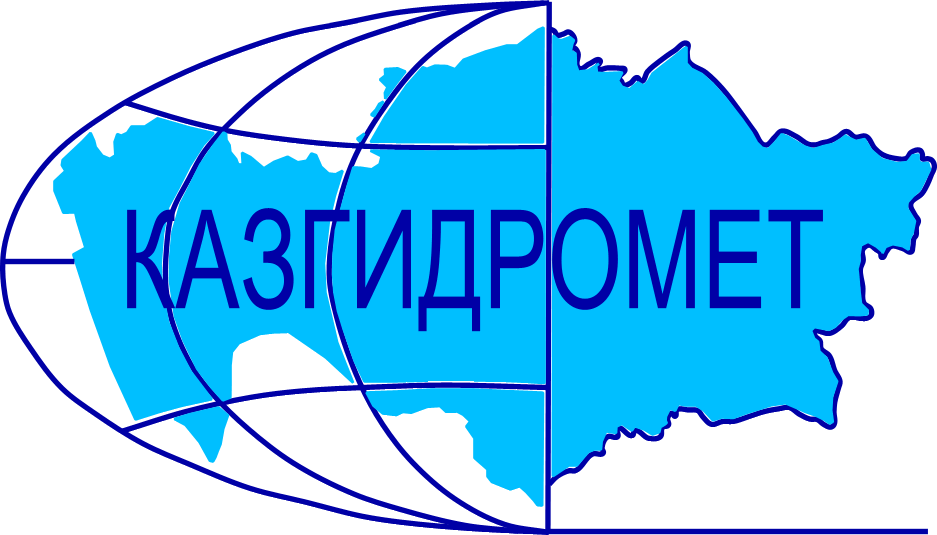 Филиал Республиканского государственного предприятия на праве хозяйственного ведения "Казгидромет" Министерства экологии и природных ресурсов РК по Восточно-Казахстанской и Абайской областямФилиал Республиканского государственного предприятия на праве хозяйственного ведения "Казгидромет" Министерства экологии и природных ресурсов РК по Восточно-Казахстанской и Абайской областямг. Усть-Каменогорск   ул. Потанина, 12г. Усть-Каменогорск   ул. Потанина, 12Тел. 76 79 05, 70 14 40Название гидрологического постаКритический уровеньводы смУровень воды смИзменение уровня воды за сутки ±смРасход воды, м³/сек Ледовая обстановка и толщина льда смр. Кара Ертис - с. Боран52532611466р. Ертис - с. Абылайкит3001600р. Ертис - с. Уварова23611р. Ертис - с. Баженово39030р. Ертис - г. Семей45021912р. Ертис - с. Семиярка550137-981380Навалы льда на берегах, ледоход 20%р. Бас Теректы - с. Мойылды151022.2р. Калжыр - с. Калжыр452533.5р. Кандысу - с. Сарыолен78-17.93р. Богаз - с. Кызыл Кесик220-41.41р. Каргыба - с. Есим377-3р. Улкен Бокен - с. Джумба2741030.2р. Кайынды - с. Миролюбовка2068р. Куршим - с. Маралды2432896.7р. Куршим - с. Вознесенка310203589.6Остаточные забереги, навалы льда на берегахр. Нарын - с. Кокбастау384334.5р. Нарын - с. Улкен Нарын192240.1р. Буктырма - с. Берель29065212.2Остаточные заберегир. Буктырма - с. Барлык250(300з)68-388.9Остаточные заберегир. Буктырма - с. Лесная Пристань530397-8447Остаточные забереги, навалы льда на берегахр. Хамир - с. Малеевск177755.2р. Акберел (Aкбулкак) – с. Берел242314.7Неполный ледоставр. Аксу - с. Аксу107-6038.7Навалы льда на берегахр. Урыль - с. Урыль14132.02Остаточные заберегир. Черновая - с. Черновое (Аккайнар)505294.40р. Левая Березовка - с. Средигорное20013088.04р. Тургысын - с. Кутиха12940115Остаточные заберегир. Березовка - с. Соловьево2172321.4р. Сибе - с. Алгабас1216р. Абылайкит - с. Самсоновка420323431.3р. Тайынты – с. Асубулак297710.1р. Смолянка - с. Северное6500.77р. Шаровка - с. Шаровка1824р. Ульби - г. Риддер30019р. Ульби - с. Ульби Перевалочная38019912273р. Киши Ульби - с. Горная Ульбинка38023111р. Дресвянка - с. Отрадное110-515.7р. Улан - с. Герасимовка44036527.70р. Глубочанка - с. Белокаменка334288-104.21р. Красноярка - с. Предгорное350289220.6р. Оба - с. Каракожа23272320Навалы льда на берегах, ледоход 30%р. Оба - с. Верхуба450285-65Навалы льда на берегах, ледоход 10%р. Оба - г. Шемонаиха430259-5696Ледоход 10%, осевший ледр. Малая Убинка - с. Быструха52412р. Жартас - с. Гагарино16302.27р. Кызылсу - с. Шалабай204-27.03р. Шар - аул Кентарлау490426374.7р. Шар – г. Чарск330-7вдхр. Буктырма - п. Тугыл3783Закраины 10%, лед потемнел, подвижка льдавдхр. Буктырма - с. Аксуат3682Ледостав, лед потемнел, вода на льду, трещинывдхр. Буктырма - с. Куйган3775Закраины 10%,вдхр. Буктырма - с. Хайрузовка3824Ледостав, лед потемнел,лед 53 смвдхр. Буктырма - с. Заводинка3853Ледостав, вода на льду, лед подняловдхр. Буктырма - с. Селезневка3805Закраины 10%вдхр. Буктырма - г. Серебрянск3764р. Аягоз - с. Тарбагатай111-35.40р. Аягоз - г. Аягоз267-7р. Уржар - с. Казымбет 114210.2р. Емель - п. Кызылту 142212.5Название ГЭСНормальный подпорный уровеньНормальный подпорный уровеньУровеньводы, м БСОбъем,км3Сброс,м3/сФактический приток, м3/сПримечаниеНазвание ГЭСУровеньводы, м БСОбъем,км3Уровеньводы, м БСОбъем,км3Сброс,м3/сФактический приток, м3/сПримечаниеБ ГЭС (сброс среднее суточный)394.8449.62390.7729.8712911230данные Б ГЭС за 2023 год389.4424.485339У-КА ГЭС (08:00 ч.)327.840.66327.230.634350Шульбинская ГЭС (08:00 ч.)240.02.39240.972.6601530969Ульби+Оба